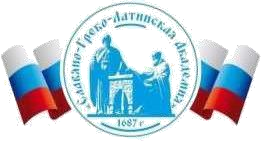 Автономная Некоммерческая Организация Высшего Образования«Славяно-Греко-Латинская Академия»ПРОГРАММА  ПРОИЗВОДСТВЕННОЙ ПРАКТИКИ ПРЕДДИПЛОМНАЯ ПРАКТИКА              1. Цели практики Цель производственной (преддипломной) практики по направлению подготовки 38.03.04 Государственное и муниципальное управление определяется Федеральным государственным образовательным стандартом направления подготовки бакалавра, направлением будущего исследования выпускной квалификационной работы, сферой будущих профессиональных интересов или предполагаемым местом работы студента после окончания обучения и заключается в закреплении и углублении полученных студентами знаний в области государственного и муниципального управления и приобретении умений и практических навыков в выполнении профессиональных функций, опыта самостоятельной профессиональной деятельности, а также подготовка студентов к выполнению выпускной квалификационной работы путем изучения и подбора необходимых материалов и документации по тематике работы. 2. Задачи практики Задачами производственной (преддипломной) практики являются: закрепление теоретических знаний, полученных в процессе обучения; получение практических навыков применения методов сбора и обработки информации о социальных явлениях и процессах для определения резервов управления; изучение на практике организационного построения системы управления, ее основных составляющих и их роли в достижении поставленных целей, а также обязанностей, прав и ответственности государственных и муниципальных служащих; изучение организационно-функциональной структуры государственных и муниципальных органов управления; освоение ролей государственных и муниципальных служащих различных уровней управления на основе изучения их обязанностей, решаемых задач, прав и ответственности; изучение и анализ нормативно-правовых основ государственного и муниципального управления; овладение на практике методами государственного и муниципального управления; проработка кадрового, информационного и технического обеспечения исследуемой системы управления; исследование ресурсного потенциала территорий и предприятий; освоение методики разработки программ и планов социально-экономического развития муниципального образования (региона); изучение финансово-экономического состояния объекта практики; сбор, обработка и анализ информации о деятельности объекта исследования; - сбор, обработка и анализ информации в соответствии с темой исследования. 3. Место практики в структуре образовательной программы высшего образования Производственная (преддипломная) практика относится к блоку Б2 Практики, раздел - Производственная практика, реализуется в 8 семестре, продолжительность ее составляет 4 недели. Производственная (преддипломная) практика базируется на следующих дисциплинах: Теория управления, Социология управления, Планирование деятельности организации, Статистика, Технологии оценки развития социально-экономических систем, Цифровые технологии в государственном и муниципальном управлении, Управление региональными проектами и программами, Исследование социально-экономических и политических процессов, Инновации в государственном и муниципальном управлении, Основы управления персоналом, Основы стратегического управления регионом, Ознакомительная практика, Организационно-управленческая практика. Для освоения программы практики обучающиеся должны владеть следующими знаниями и компетенциями: УК-1; ПК-1; ПК-3; ПК-4; ПК-5. Результаты прохождения практики должны быть использованы в дальнейшем при подготовке выпускных квалификационных работ. 4. Вид, тип практики, способ и формы ее проведения  Вид практики: производственная; Тип практики: преддипломная; Способ проведения практики: стационарная; выездная; Формы проведения практики: дискретно. 5. Место и время проведения практики  Определение места прохождения практики для студентов зависит от предмета научного и аналитического интереса обучающегося в рамках подготовки выпускной квалификационной работы. Основным требованием к месту прохождения практики является соответствие направления подготовки студента профилю деятельности либо всей организации, либо одного из подразделений. Практика может проводиться, в соответствии с областями профессиональной деятельности, в федеральных государственных органах; в государственных органах субъектов РФ; в органах местного самоуправления; в государственных и муниципальных предприятиях и учреждениях; в научных и образовательных организациях; в политических партиях; в общественно-политических, некоммерческих и коммерческих организациях, деятельность которых направлена на обеспечение исполнения основных функций государственных и муниципальных предприятий и учреждений, научных и образовательных организаций. Ее организация и проведение осуществляется на 4 курсе, в 8 семестре. Продолжительность 4 недели. Сроки проведения практики в соответствии с учебным планом направления подготовки 38.03.04 - Государственное и муниципальное управление. Преддипломная практика осуществляется в форме индивидуальной самостоятельной работы под руководством научного руководителя. Руководство практикой осуществляет руководитель от кафедры, отвечающий за общую подготовку и организацию, и руководители, проводящие непосредственную работу со студентами. Базы практики предлагаются выпускающей кафедрой, в соответствии с заключенными договорами. На основе заключенных договоров студенты распределяются в организации.  Базы проведения практики предлагаются выпускающей кафедрой, в соответствии с заключенными договорами, в том числе Правительство Ставропольского края, Министерство экономического развития Ставропольского края, Управление Федерального казначейства по Ставропольскому краю, Министерство финансов Ставропольского края, Администрация города Ставрополя, Министерство физической культуры  и спорта Ставропольского края, Администрация Октябрьского района города Ставрополя, Администрация Ленинского района города Ставрополя, Администрация Промышленного района города Ставрополя, Территориальный орган Федеральной службы государственной статистики по СК, Комитет городского хозяйства администрации г. Ставрополя и др. Обучающийся может самостоятельно выбрать базу практики с учетом своих научных и будущих профессиональных интересов.   Направление студентов на практику оформляется приказом по университету. Письмо-направление на практику подписывается директором института, который осуществляет контроль организации практики. Каждому студенту выдаются следующие документы: направление на практику, календарно-тематический план прохождения практики, дневник практики. Последовательность прохождения практики согласовывается с руководителем органа, учреждения или его заместителями, исходя из содержания программы. На время прохождения производственной практики студент прикрепляется к руководителю подразделения и работает под его непосредственным руководством.  6. Перечень планируемых результатов обучения при прохождении практики, соотнесенных с планируемыми результатами освоения образовательной программы  6.1 Наименование компетенций 6.2  Знания, умения, навыки и (или) опыт деятельности, характеризующие этапы формирования компетенций 6.3 Соответствие планируемых результатов видам профессиональной деятельности  Профессиональный стандарт по данному виду деятельности не предусмотрен. 7. Объем практики  Объем занятий: Итого           – 162 ч.              6 з.е. Продолжительность               –  4 недели Зачет с оценкой                       – 8 семестр 8. Структура и содержание практики  9. Формы отчетности по практике Дневник Отчет обучающегося Отзыв руководителя практики от организации (вуза) Отзыв руководителя практики от профильной организации Структура отчета по практике: Задание: определить задачи и требования к решению исследуемой проблемы в соответствии с выбранной темой; сформулировать 	предложения 	по 	перспективе 	развития 	объекта исследования (исследуемой проблемы); определить конкретные методы (модели, алгоритмы) решения исследуемой проблемы;  сделать экономическое (социальное, бюджетное и (или) иное) обоснование предлагаемых мероприятий по решению исследуемой проблемы;  сделать выводы по результатам прохождения практики; Индивидуальное задание (зависит от места прохождения практики и выбранной темы исследования) и заключается в подробной оценке соотношения планируемого результата от реализации предлагаемых мероприятий и затрачиваемых на это ресурсов (оценка эффективности деятельности государственных или муниципальных служащих (государственной или муниципальной службы)); Список литературы; Приложения (при необходимости). 10. Технологическая карта самостоятельной работы обучающегося 11. Фонд оценочных средств для проведения промежуточной аттестации обучающихся по практике Фонды оценочных средств, позволяющие оценить уровень сформированности компетенций, размещен в УМК по производственной практике (преддипломная практика) на кафедре государственного и муниципального управлении. 11.1 Перечень компетенций с указанием этапов их формирования в процессе освоения образовательной программы. Паспорт фонда оценочных средств 11.2 Описание показателей и критериев оценивания компетенций на различных этапах их формирования, описание шкал оценивания  11.3 Критерии оценивания компетенций Оценка «отлично» выставляется студенту, если компетенции УК-1; ПК-1; ПК-3; ПК-4; ПК-5 полностью освоены на повышенном уровне, студент выполнил весь намеченный объем работы в срок и на высоком уровне в соответствии с программой практики, проявил самостоятельность, творческий подход и соответствующую профессиональную подготовку, показал владение теоретическими знаниями и практическими навыками. Кроме этого знает глубоко материал, последовательно, четко и логически его излагает, умеет тесно увязывать теорию с практикой, использует в ответе материал научной, периодической и монографической литературы, правильно обосновывает принятое решение. Оценка «хорошо» выставляется студенту, если компетенции УК-1; ПК-1; ПК-3; ПК-4; ПК-5 освоены на базовом уровне, студент полностью выполнил намеченную на период практики программу, однако допустил незначительные неточности методического характера при общем хорошем уровне профессиональной подготовки. Кроме этого, знает твердо материал, грамотно и по существу излагает его, не допуская существенных неточностей в ответе на поставленный вопрос, умеет правильно применять теоретические положения при решении практических вопросов и задач, владеет необходимыми навыками и приемами выполнения практических заданий. Оценка «удовлетворительно» выставляется студенту, если компетенции УК-1; ПК1; ПК-3; ПК-4; ПК-5 частично освоены на базовом уровне, студент частично выполнил намеченную на период практики программу, знает только основной материал, но не усвоил его деталей, допускает неточности, недостаточно правильные формулировки, нарушения логической последовательности в изложении программного материала. Оценка «неудовлетворительно» выставляется студенту, если освоены отдельные компетенции УК-1; ПК-1; ПК-3; ПК-4; ПК-5, программа практики выполнена менее чем на 30 %, студент показал отсутствие предусмотренных компетенциями практики знаний, умений и навыков, не знает значительной части материала, допускает существенные ошибки. 11.4. Описание шкалы оценивания Максимальная сумма баллов по практике устанавливается в 100 баллов и переводится в оценку по 5-балльной системе в соответствии со шкалой:  Шкала соответствия рейтингового балла 5-балльной системе  11.5 Типовые контрольные задания, необходимые для оценки знаний, умений, навыков и (или) опыта деятельности, характеризующих этапы формирования компетенций в процессе освоения ОП Задания, позволяющие оценить знания, полученные на практике (базовый уровень)  Задания, позволяющие оценить знания, полученные на практике (повышенный уровень)  Задания, позволяющие оценить умения и навыки, полученные на практике (базовый уровень) Задания, позволяющие оценить умения и навыки, полученные на практике (повышенный уровень) 11.6 Методические материалы, определяющие процедуры оценивания знаний, умений, навыков и (или) опыта деятельности, характеризующих этапы формирования компетенций Производственная практика предусматривает сбор, обобщение и анализ статистических и других информационных материалов, законодательных  и нормативноправовых актов, регламентирующих деятельность организации, по тематике выпускной квалификационной работы, согласованной с научным руководителем.  Студент должен: собрать и обобщить необходимые для его выпускной квалификационной работы материалы, согласовать возможность использования собранных материалов с руководителем подразделения, где проходит практика, постоянно согласовывать ход и результаты работы по сбору материалов с научным руководителем выпускной квалификационной работы. По результатам практики составляется отчет о проведенном исследовании. Отчет по практике является основным документом, характеризующим работу практиканта во время практики. Подготовка отчета осуществляется студентом в течение всего времени практики и заканчивается его защитой во время аттестации.  Все материалы по производственной практике, подписанные студентом и руководителем практики (научным руководителем ВКР), должны быть представлены на кафедру за 3 дня до защиты отчета по практике. При проверке отчетов оцениваются: − полнота и качество ведения дневника по практике; − полнота собранных материалов; − своевременность сдачи отчёта по практике; − полнота и качество выполненного задания; − соответствие отчета предъявляемым требованиям к оформлению. При защите отчетов оцениваются: − качество доклада; − качество презентации; − ответы на вопросы. В результате защиты отчета проставляется дифференцированный зачет, в котором учитывается оценка, данная руководителем практики от организации-базы практики в Отзыве. 	12 	Методические рекомендации для обучающихся при прохождении практики На первом этапе необходимо ознакомиться со структурой практики, обязательными видами работ и формами отчетности, которые отражены в Методических указаниях по практике. Для успешного выполнения заданий по производственной практике студенту необходимо самостоятельно детально изучить представленные источники литературы  Отчет о прохождении практики должен включать: схему решения заявленной проблемы, которая будет реализована в ВКР; основные направления совершенствования (улучшения, повышения и т.д.) исследуемой проблемы; оценку соотношения планируемого результата и затрачиваемых ресурсов. На каждом этапе практики осуществляется текущий контроль за процессом формирования компетенций.  Предлагаемые студенту задания позволяют проверить заявленные компетенции. Задания предусматривают овладение компетенциями на разных уровнях: базовом и повышенном. Их принципиальное отличие состоит в сложности заданий, которые отражают поступательное движение в овладении знаниями, умениями и навыками обучающегося при переходе от одного уровня заданий к другому.  В ходе производственной практики обучающийся использует весь комплекс научноисследовательских методов и технологий для выполнения различных видов работ. Для подготовки и осуществления научного исследования студенты используют общенаучные и специальные методы научных исследований, современные методики и инновационные технологии в научно-исследовательском процессе. В качестве конкретных технологий и методов научного исследования студент может использовать:  методы статистического анализа,  методы корреляционно-регрессионного анализа,  методы прогнозирования,  методы и инструменты SWOT и ПЭСТ анализа.  Студент может использовать пакеты прикладных статистических программ STATISTICA 10.0, SSP и др., программы по финансовому анализу AUDIT EXPERT и др., программы для подготовки презентаций Power Point и др. Форма аттестации по результатам практики определяется соответствующей выпускающей кафедрой и проводится в последний день практики. 13 Учебно-методическое, информационное и материально-техническое обеспечение практики 13.1. Перечень учебной литературы и ресурсов сети «Интернет», необходимых для проведения практики 13.1.1 Перечень основной литературы: Бабич, А.М; Государственные и муниципальные финансы Электронный ресурс : учебник / Л.Н. Павлова / А.М. Бабич. - Государственные и муниципальные финансы,. - Москва : ЮНИТИ-ДАНА, 2017. - 703 c. - Книга находится в базовой версии ЭБС IPRbooks. - ISBN 5-238-00413-3, экземпляров неограничено Басенко В.П. Организационное поведение: современные аспекты трудовых отношений : учебное пособие / Басенко В.П., Жуков Б.М., Романов А.А.. — Москва : Дашков и К, 2018. — 381 c. — ISBN 978-5-394-01312-6. — Текст : электронный // Электронно-библиотечная 	система 	IPR 	BOOKS 	: 	[сайт]. 	— 	URL: http://www.iprbookshop.ru/85259.html Бюджетная система Российской Федерации : учебник для бакалавров / Л.Д. Андросова, И.В. Горский, В.В. Карчевский и др. ; под ред. Г.Б. Поляка. - М. : Проспект, 2016. - 440 с. - ISBN 978-5-392-18526-9, экземпляров неограничено. Граждан, В. Д.  Государственная гражданская служба : учебник для академического бакалавриата / В. Д. Граждан. — 6-е изд., перераб. и доп. — Москва : Издательство Юрайт, 2019. — 468 с. — (Бакалавр. Академический курс). — ISBN 978-5534-01096-1. — Текст : электронный // ЭБС Юрайт [сайт]. — URL: https://urait.ru/bcode/431835 Государственное регулирование национальной экономики / Р.Г. Мумладзе / В.В. Комаров / М.М. Бурмистрова / Н.И. Литвина : учебное пособие Электронный ресурс. - Государственное регулирование национальной экономики: Русайнс; Москва, 2016. - 243 c. - Книга находится в базовой версии ЭБС IPRbooks. - ISBN 978-5-4365-0730-9 Джордж Дж.М. Организационное поведение. Основы управления : учебное пособие для вузов / Джордж Дж.М., Джоунс Г.Р.. — Москва : ЮНИТИ-ДАНА, 2017. — 459 c. — ISBN 5-238-00512-1. — Текст : электронный // Электронно-библиотечная система IPR BOOKS : [сайт]. — URL: http://www.iprbookshop.ru/74898.html Емельянов С. М. Теория и практика связей с общественностью. Учебное пособие для академического бакалавриата. — М.: Юрайт. 2018. 198 с. – URL: https://biblioclub.ru/index.php Кривоносов А. Д., Филатова О. Г., Шишкина М. А. Основы теории связей с общественностью. 	Учебник. 	— 	М.: 	Питер. 	2018. 	288 	с. 	– 	URL: https://biblioclub.ru/index.php Масалова Ю.А. Организационное поведение : учебное пособие / Масалова Ю.А.. — Новосибирск : Новосибирский государственный университет экономики и управления «НИНХ», 2020. — 264 c. — ISBN 978-5-7014-0952-9. — Текст : электронный // Электронно-библиотечная 	система 	IPR 	BOOKS 	: 	[сайт]. 	— 	URL: http://www.iprbookshop.ru/106151.html Мишон Е. В. Связи с общественностью в органах власти. Учебное пособие. — М.: КноРус. 2020. 176 с. – URL: https://biblioclub.ru/index.php 11. Налоги и налогообложение Электронный ресурс : учебное пособие / И.Д. Черник / М.В. Типалина / Ю.Д. Шмелёв / Д.Г. Черник / В.А. Сенков / Е.А. Кирова / А.В. Захарова ; ред. Д.Г. Черник. - Налоги и налогообложение. - Москва : ЮНИТИ-ДАНА, 2017. - 369 c. - Книга находится в базовой версии ЭБС IPRbooks. - ISBN 978-5-238-01717-4, экземпляров неограничено 12. Налоги и налогообложение Электронный ресурс : учебное пособие / Е.Н. Барикаев / А.Н. Малолетко / А.Е. Суглобов / Г.А. Волкова / Л.С. Коваль / Г.Б. Поляк / М.Е. Косов / Л.А. Крамаренко ; А.Е. Суглобов ; ред. Г.Б. Поляк. - Налоги и налогообложение. - Москва : ЮНИТИ-ДАНА, 2017. - 631 c. - Книга находится в базовой версии ЭБС IPRbooks. - ISBN 978-5-238-01827-0, экземпляров неограничено Подъяблонская, Л. М; Государственные и муниципальные финансы Электронный ресурс : Учебник для студентов вузов, обучающихся по специальностям «Государственное и муниципальное управление», «Финансы и кредит» / Л. М. Подъяблонская. - Государственные и муниципальные финансы. - Москва : ЮНИТИ-ДАНА, 2017. - 559 с. - Книга находится в премиум-версии ЭБС IPR BOOKS. - ISBN 978-5-238-01488-3, экземпляров неограничено Петрова И.Е. Организационное поведение. Практикум : учебное пособие / Петрова И.Е.. — Санкт-Петербург : Санкт-Петербургский государственный университет промышленных технологий и дизайна, 2017. — 79 c. — ISBN 5-7937-1444-0.  Хаиров, Б. Г.; Государственные и муниципальные финансы : учебное пособие / Б.Г. Хаиров ; Финансовый университет при Правительстве РФ ; Кафедра финансы и кредит. - Москва : Прометей, 2018. - 108 с. : схем., табл. - http://biblioclub.ru/. - Библиогр.: с. 94-98. - ISBN 978-5-907003-24-8, экземпляров неограничено  Черепанов В.В. Основы государственной службы и кадровой политики : учебник для студентов / Черепанов В.В.. — Москва : ЮНИТИ-ДАНА, 2017. — 679 c. — ISBN 978-5-238-01767-9. — Текст : электронный // Электронно-библиотечная система IPR BOOKS : [сайт]. — URL: http://www.iprbookshop.ru/71033.html   13.1.2 Перечень дополнительной литературы: Валеева, Е.О. Государственное управление социально-экономическими и политическими процессами : учебное пособие / Валеева Е. О. - Саратов : Ай Пи Эр Медиа, 2015. - 111 с. - Книга находится в базовой версии ЭБС IPRbooks. - ISBN 978-5-905916-87-8 Габричидзе, Б.Н. Основы органов государственной власти России : Учебное пособие для студентов вузов, обучающихся по специальностям «Юриспруденция», «Политология», «Государственное и муниципальное управление» / Габричидзе Б. Н. - Москва : ЮНИТИ-ДАНА, 2012. - 479 с. - Книга находится в базовой версии ЭБС IPRbooks. - ISBN 978-5-238-01934-5 Габричидзе, Б.Н. Система органов государственной власти России : Учебное пособие для студентов вузов, обучающихся по специальностям «Юриспруденция», «Политология», «Государственное и муниципальное управление» / Габричидзе Б. Н. - Москва : ЮНИТИ-ДАНА, 2013. - 479 с. - Книга находится в базовой версии ЭБС IPRbooks. - ISBN 978-5-238-02419-6 Горячий, С. А. Государственное и муниципальное управление Электронный ресурс : Учебно-методическое пособие / С. А. Горячий. - Государственное и муниципальное управление,2022-10-01. - Санкт-Петербург : Университет ИТМО, Институт холода и биотехнологий, 2014. - 44 с. - Книга находится в премиум-версии ЭБС IPR BOOKS. - ISBN 2227-8397, экземпляров неограничено Государственная и муниципальная социальная политика : курс лекций : учеб. пособие для вузов / [Аверин А.Н., Бабич А. М., Вагина Л. В. и др.] ; под ред. Н.А. Волгина. - Москва : КНОРУС, 2013. - 1014 с. : ил. ; 22. - Гриф: Доп. УМО. - Библиогр. в конце разделов и в подстроч. прим. - ISBN 978-5-406-03195-7, экземпляров неограничено Государственное и муниципальное управление Электронный ресурс : учебное пособие / Н.С. Гегедюш / А.А. Подсумкова / М.М. Мокеев / С.Ю. Наумов. - Москва : Дашков и К, Ай Пи Эр Медиа, 2016. - 554 c. - Книга находится в базовой версии ЭБС IPRbooks. - ISBN 978-5-394-01417-8, экземпляров неограничено Знаменский, Д. Ю. Государственная и муниципальная служба. Электронный ресурс : Учебное пособие / Д. Ю. Знаменский. - Государственная и муниципальная служба,2021-04-16. - Санкт-Петербург : Интермедия, 2013. - 180 с. - Книга находится в премиум-версии ЭБС IPR BOOKS. - ISBN 978-5-4383-0022-9, экземпляров неограниченно Моисеев, В.В. Государственное и муниципальное управление в России Электронный ресурс : учебное пособие / В.В. Моисеев. - Белгород : Белгородский государственный технологический университет им. В.Г. Шухова, ЭБС АСВ, 2015. - 363 c. - Книга находится в базовой версии ЭБС IPRbooks., экземпляров неограничено Основы государственного и муниципального управления : учеб. пособие : Направление подготовки 081100.62 (38.03.04) – Государственное и муниципальное управление. Профили подготовки «Государственная и муниципальная служба», «Региональное управление». Бакалавриат / сост. В. Н. Парахина, Л. Н. Парахина, Н. П. Харченко ; Сев.-Кав. федер. ун-т. - Ставрополь : СКФУ, 2015. - 110 с., экземпляров неограничено Региональная экономика : учебник для академического бакалавриата : [для студентов вузов, обучающихся по эконом. специальностям / Плисецкий Е. Л.] ; под ред.: Е. Л. Плисецкого, В. Г. Глушковой ; Финансовый ун-т при Правительстве РФ. - 2-е изд, перераб. и доп. - Москва : Юрайт, 2013. - 460 с. : табл., схемы. - (Бакалавр. Академический курс). - Гриф: Рек. УМО. - На обл.: 2-е изд. - Прил.: с. 417-459. - Библиогр.: с. 413-415. - ISBN 978-5-534-05112-4, экземпляров неограничено Региональная экономика и пространственное развитие : в 2 т. : учебник для вузов : [для студентов вузов, обучающихся по эконом. напр. / Лимонов Л. Э. и др.] ; под общ. ред. Л. Э. Лимонова ; НИУ "Высшая школа экономики", Т. 2. - 2-е изд., перераб. и доп. - Москва : Юрайт, 2013. - 368 с. : табл., схемы. - (Специалист). - Гриф: Рек. УМО. - Библиогр.: с. 358-366 и в конце частей. - ISBN 978-5-534-05274-9. - ISBN 978-5-534-052527, экземпляров неограничено Романов, А. А. Государственное и муниципальное управление Электронный ресурс : Учебное наглядное пособие для обучающихся по направлению подготовки бакалавриата «Менеджмент» (профиль «Менеджмент организации») / А. А. Романов, В. П. Басенко. - Краснодар, Саратов : Южный институт менеджмента, Ай Пи Эр Медиа, 2014. - 75 с. - Книга находится в премиум-версии ЭБС IPR BOOKS. - ISBN 2227-8397, экземпляров неограничено Система органов государственной власти России : учебное пособие для студентов вузов, обучающихся по специальностям «Юриспруденция», «Политология», «Государственное и муниципальное управление» / Б.Н. Габричидзе, Н.Д. Эриашвили, В.Н. Белоновский, А.Г. Чернявский, С.М. Кузнецов, и др. - 3-е изд., перераб. и доп. - Москва : Юнити-Дана, 2015. - 479 с. - (Magister). - http://biblioclub.ru/. - Библиогр. в кн. - ISBN 978-5-238-02419-6, экземпляров неограничено Угрюмова, А. А. Региональная экономика и управление : учебник и практикум для вузов : [для студентов вузов, обучающихся по эконом. напр. и специальностям] / А. А. Угрюмова, Е. В. Ерохина, М. В. Савельева. - Москва : Юрайт, 2013. - 446 с. : табл., схемы. - (Специалист). - Гриф: Рек. УМО. - Библиогр.: с. 444-445. - ISBN 978-5-534-05263-3, экземпляров неограничено Цибульникова, В.Ю. Государственное регулирование экономики Электронный ресурс : учебное пособие / В.Ю. Цибульникова. - Томск : Томский государственный университет систем управления и радиоэлектроники, Эль Контент, 2014. - 156 c. - Книга находится в базовой версии ЭБС IPRbooks. - ISBN 978-5-4332-0161-3, экземпляров неограничено 13.1.3 Перечень учебно-методического обеспечения самостоятельной работы обучающихся по практике Методические указания по организации и проведению производственной (преддипломной) практики для студентов направления подготовки 38.03.04 Государственное и муниципальное управление. [Электронный ресурс]. 	13.1.4. 	Перечень 	ресурсов 	информационно-телекоммуникационной 	сети «Интернет»  http://www.gks.ru – Профессиональная база данных Росстата. https://uisrussia.msu.ru/index.php - Профессиональная база данных        «Университетская информационная система РОССИЯ (УИС РОССИЯ)». http://www.www.rsnet.ru – Государственные органы власти РФ. 4 http://www.legislature.ru – Законодательная власть (законопроекты и         комментарии). http://www.kodeks.net – Нормативно-правовая база данных. http://www.litres.ru – электронная библиотека ЛитРес. https://www.rsl.ru – Российская государственная библиотека. 14. Перечень информационных технологий, используемых при проведении практики, включая перечень программного обеспечения и информационных справочных систем Программное обеспечение: 1. Операционная система Microsoft Windows 8; 2. Базовый пакет программ Microsoft Office (Word, Excel, PowerPoint).  15. Описание материально-технической базы, необходимой для проведения практики  Необходимый для реализации учебной практики перечень материальнотехнического обеспечения включает в себя: учебные аудитории для текущего контроля и промежуточной аттестации, учебные аудитории для групповых и индивидуальных консультаций (оборудованы специализированной мебелью, техническими средствами обучения, служащими для представления учебной информации большой аудитории, набором демонстрационного оборудования: магнитно-маркерная доска; персональный компьютер Dell; мультимедиа-проектор EpsonEB-536Wi); помещения для самостоятельной работы (оборудованы специализированной мебелью, компьютерной техникой: монитор ЖК 24 DELL, тонкий клиентDeII; персональный компьютер с возможностью подключения к сети «Интернет» и обеспечением доступа в электронную информационную среду организации); помещения для хранения и профилактического обслуживания учебного оборудования (оборудованы специализированной мебелью, техническими средствами обслуживания учебного оборудования). 16.  Особенности освоения практик лицами с ограниченными возможностям Обучающимся с ограниченными возможностями здоровья предоставляются специальные учебники, учебные пособия и дидактические материалы, специальные технические средства обучения коллективного и индивидуального пользования, услуги ассистента (помощника), оказывающего обучающимся необходимую техническую помощь, а также услуги сурдопереводчиков и тифлосурдопереводчиков. Освоение производственной (преддипломной) практики обучающимися с ограниченными возможностями здоровья может быть организовано совместно с другими обучающимися, а так же в отдельных группах. Освоение производственной (преддипломной) практики обучающимися с ограниченными возможностями здоровья осуществляется с учетом особенностей психофизического развития, индивидуальных возможностей и состояния здоровья. В целях доступности получения высшего образования по образовательной программе лицами с ограниченными возможностями здоровья при освоении производственной (преддипломной) практики обеспечивается: 1) для лиц с ограниченными возможностями здоровья по зрению: присутствие ассистента, оказывающий студенту необходимую техническую помощь с учетом индивидуальных особенностей (помогает занять рабочее место, передвигаться, прочитать и оформить задание, в том числе, записывая под диктовку), письменные задания, а также инструкции о порядке их выполнения оформляются увеличенным шрифтом, специальные учебники, учебные пособия и дидактические материалы (имеющие крупный шрифт или аудиофайлы), индивидуальное равномерное освещение не менее 300 люкс, при необходимости студенту для выполнения задания предоставляется увеличивающее устройство; 2) для лиц с ограниченными возможностями здоровья по слуху: присутствие ассистента, оказывающий студенту необходимую техническую помощь с учетом индивидуальных особенностей (помогает занять рабочее место, передвигаться, прочитать и оформить задание, в том числе, записывая под диктовку), обеспечивается наличие звукоусиливающей аппаратуры коллективного пользования, при необходимости обучающемуся предоставляется звукоусиливающая аппаратура индивидуального пользования; обеспечивается 	надлежащими 	звуковыми 	средствами 	воспроизведения информации; 3) для лиц с ограниченными возможностями здоровья, имеющих нарушения опорно-двигательного аппарата (в том числе с тяжелыми нарушениями двигательных функций верхних конечностей или отсутствием верхних конечностей): письменные задания выполняются на компьютере со специализированным программным обеспечением или надиктовываются ассистенту; по желанию студента задания могут выполняться в устной форме. 16. Особенности реализации практик с применением дистанционных образовательных технологий и электронного обучения Согласно части 1 статьи 16 Федерального закона от 29 декабря 2012 г. № 273-ФЗ «Об образовании в Российской Федерации» под электронным обучением понимается организация образовательной деятельности с применением содержащейся в базах данных и используемой при реализации образовательных программ информации и обеспечивающих ее обработку информационных технологий, технических средств, а также информационно-телекоммуникационных сетей, обеспечивающих передачу по линиям связи указанной информации, взаимодействие обучающихся и педагогических работников. Под дистанционными образовательными технологиями понимаются образовательные технологии, реализуемые в основном с применением информационнотелекоммуникационных сетей при опосредованном (на расстоянии) взаимодействии обучающихся и педагогических работников. Реализация производственной (преддипломной) практики может быть осуществлена с применением дистанционных образовательных технологий и электронного обучения полностью или частично. Компоненты УМК производственной (преддипломной) практики (рабочая программа практики, оценочные и методические материалы, формы аттестации), реализуемой с применением дистанционных образовательных технологий и электронного обучения, содержат указание на их использование.  При организации образовательной деятельности с применением дистанционных образовательных технологий и электронного обучения могут предусматриваться асинхронный и синхронный способы осуществления взаимодействия участников образовательных отношений посредством информационно-телекоммуникационной сети «Интернет». При применении дистанционных образовательных технологий и электронного обучения указываются: способы осуществления взаимодействия участников образовательных отношений посредством информационно-телекоммуникационной сети «Интернет»; ссылки на электронную информационно-образовательную среду СКФУ, на образовательные платформы и ресурсы иных организаций, к которым предоставляется открытый доступ через информационно-телекоммуникационную сеть «Интернет».  Реализация практик с применением электронного обучения и дистанционных образовательных технологий осуществляется с использованием электронной информационно-образовательной среды СКФУ, к которой обеспечен доступ обучающихся через информационно-телекоммуникационную сеть «Интернет», или с использованием ресурсов иных организаций, в том числе платформ, предоставляющих сервисы для проведения видеоконференций, онлайн-встреч и дистанционного обучения (Bigbluebutton, Microsoft Teams, а также с использованием возможностей социальных сетей для осуществления коммуникации обучающихся и преподавателей. Учебно-методическое обеспечение производственной (преддипломной) практики, реализуемой с применением электронного обучения и дистанционных образовательных технологий, включает представленные в электронном виде рабочую программу,  методические указания к выполнению различных видов учебной деятельности обучающихся, предусмотренных практикой, и прочие учебно-методические материалы, размещенные в информационно-образовательной среде СКФУ. Предусматривается прохождение обучающимися государственной итоговой аттестации с применением электронного обучения и дистанционных образовательных технологий. СОГЛАСОВАНОДиректор Института _______________________,кандидат философских наук_______________________Одобрено:Решением Ученого Советаот «22» апреля 2022 г. протокол № 5УТВЕРЖДАЮРектор АНО ВО «СГЛА»_______________ Храмешин С.Н.Направление подготовки38.03.04 Государственное и муниципальное управление Направленность (профиль)Государственная, муниципальная служба и кадровая политикаКафедрамеждународных отношений и социально-экономических наукФорма обученияГод начала обученияОчная2022Реализуется в семестре8, курс 4Код  Формулировка  УК-1 Способен осуществлять поиск, критический анализ и синтез информации, применять системный подход для решения поставленных задач ПК-1  Способен участвовать в организационном обеспечении деятельности персонала, применять современные технологии количественного и качественного анализа деятельности органов государственной власти и местного самоуправления, государственных и муниципальных служащих ПК-3 Способен использовать современные методы проектного управления; участвовать в разработке и реализации проектов и программ; проводить анализ, оценивать условия и последствия их реализации ПК-4  Способен применять современные кадровые технологии; участвовать в профессиональном развитии государственных и муниципальных служащих ПК-5 Способен применять современные инновационные технологии; оценивать результаты и последствия принятого управленческого решения и нести за них ответственность с позиций социальной значимости принимаемых решений Формируемые компетенции Вид работы обучающегося на практике Планируемые результаты обучения при прохождении практики, характеризующие этапы формирования компетенций Планируемые результаты обучения при прохождении практики, характеризующие этапы формирования компетенций Планируемые результаты обучения при прохождении практики, характеризующие этапы формирования компетенций Формируемые компетенции Вид работы обучающегося на практике Знания  Умения Навыки или практический опыт деятельности УК-1 сбор, обработка и систематизация материала, самостоятельное изучение нормативной документации, отчетов и литературы знать методы критического анализа и синтеза информации Уметь осуществлять критический анализ и синтез информации владеть навыками системного подхода для решения поставленных задач ПК-1 сбор, обработка и систематизация материала, самостоятельное изучение нормативной документации, отчетов и литературы знать особенности организационного обеспечения деятельности персонала, органов государственной власти и местного самоуправления  уметь обеспечивать деятельность персонала, применять современные технологии количественного и качественного анализа владеть навыками организационного обеспечения деятельности персонала,применения современных технологий количественного и качественного анализа ПК-3 сбор, обработка и систематизация материала, самостоятельное изучение нормативной документации, отчетов и литературы знать современные методы проектного управления уметь использовать современные методы проектного управления; проводить анализ, оценивать условия и последствия реализации проектов владеть навыками проектного управления; анализа и оценки условий и последствий реализации проектов ПК-4 сбор, обработка и систематизация материала, самостоятельное знает современные кадровые технологии  умеет применять современные кадровые технологии владеет навыками применения современных кадровых технологий изучение нормативной документации, отчетов и литературы ПК-5 сбор, обработка и систематизация материала, самостоятельное изучение нормативной документации, отчетов и литературы знает современные инновационные технологии государственного и муниципального управления умеет применять современные инновационные технологии и участвовать в разработке инновационных решений; оценивать результаты и последствия принятого управленческого решения с позиций социальной значимости владеет навыками использования современных инновационных технологий, оценки результатов и последствий принятого управленческого решения Разделы (этапы) практики Реализуемые компетенции Виды работ обучающегося на практике Кол-во часов (астр) Формы текущего контроля Этап 1 – подготовительный Этап 1 – подготовительный Этап 1 – подготовительный Этап 1 – подготовительный Выбор и обоснование темы исследования; инструктаж по технике безопасности; ознакомление с местом прохождения практики и правилами внутреннего трудового распорядка УК-1 Теоретическая подготовка студентов к прохождению практики; (определение целей, задач и места прохождения практики, форм изучаемой отчетности); проведение инструктажа по технике безопасности; составление рабочего плана и графика выполнения работ 8 План и график выполнения работ, список литературы,  собеседование Этап 2 – основной Этап 2 – основной Этап 2 – основной Этап 2 – основной 1. Направления развития объекта исследования (и (или) исследуемой проблемы) УК-1; ПК-1; ПК-4 На основе анализа исследуемой проблемы (социальноэкономического положения, показателей, характеризующих деятельность объекта исследования) определение направлений 40 Подготовка и написание соответствующе го раздела отчета,   собеседование развития объекта исследования и (или) исследуемой проблемы) 2. Организационные мерыразвития объекта исследования (и (или) исследуемой проблемы) УК-1; ПК-1; ПК-3; ПК-4; ПК-5 Определить 	конкретные методы 	(модели,алгоритмы) 	решения исследуемой проблемы  45 Подготовка и написание соответствующе го раздела отчета,   собеседование 3. Обоснование предлагаемых мероприятий УК-1; ПК-1; ПК-3; ПК-4; ПК-5 Сделать экономическое (социальное, бюджетное и (или) иное) обоснование предлагаемых мероприятий по решению исследуемой проблемы 45 Подготовка и написание соответствующе го раздела отчета,   собеседование Этап 3 – заключительный Этап 3 – заключительный Этап 3 – заключительный Обобщение собранного материала УК-1; ПК-1; ПК-3; ПК-4; ПК-5 Выводы и предложения по итогам практики; согласование отчета по практике с руководителем от организации; оформление документов по практике, защита отчета 24 Написание, оформление и защита отчета Итого Итого Итого 162 Коды реализуе мых компете нций  Вид деятельности обучающегося Итоговый продукт самостоятельной работы Итоговый продукт самостоятельной работы Средства и технологии оценки Объем часов, в том числе Объем часов, в том числе Объем часов, в том числе Коды реализуе мых компете нций  Вид деятельности обучающегося Итоговый продукт самостоятельной работы Итоговый продукт самостоятельной работы Средства и технологии оценки СРС Контактная работа с преподавателем Всего УК-1; ПК-1; ПК-3; ПК-4; ПК-5 составление рабочего плана и графика выполнения работ рабочий план и графика выполнения исследования рабочий план и графика выполнения исследования собеседование  10 2 12 УК-1; ПК-1; ПК-3; ПК-4; ПК-5 методологическ ое обоснование  исследования  постановка целей и задач, формулировка рабочей гипотезы, обобщение и крити-ческий анализ трудов отечественных и за-рубежных специалистов по теме исследования постановка целей и задач, формулировка рабочей гипотезы, обобщение и крити-ческий анализ трудов отечественных и за-рубежных специалистов по теме исследования собеседование  40 3 43 УК-1; ПК-1; ПК-3; ПК-4; ПК-5 обоснование предлагаемых мероприятий определение эффективности  показателей собеседование 40 3 43 УК-1; ПК-1; ПК-3; ПК-4; ПК-5 обобщение собранного материала обобщение материала собранного собеседование 40 3 43 УК-1; ПК-1; ПК-3; ПК-4; ПК-5 оформление отчета 	по практике отчет проверка отчета 10 4 14 УК-1; ПК-1; ПК-3; ПК-4; ПК-5 защита отчета по практике отчет зачет с оценкой 6 1 7 Итого за 8 семестр Итого за 8 семестр Итого за 8 семестр Итого за 8 семестр Итого за 8 семестр 146 16 162 Код оцениваемой компетенции Этап формирования компетенции Средства и технологии оценки Вид контроля (текущий/проме жуточный) Тип контроля (устный/пись менный) Наименование оценочного средства УК-1; ПК-1;  ПК-3; ПК-4;  ПК-5 составление плана и графика выполнения работ, методологическое обоснование исследования собеседование текущий устный отчет по практике УК-1; ПК-1;  ПК-3;   ПК-4; ПК-5 определение направлений совершенствования исследуемой проблемы, определение показателей эффективности предлагаемых мероприятий  собеседование текущий устный отчет по практике УК-1; ПК-1;  ПК-3; ПК-4;  ПК-5 защита отчета и индивидуального задания по практике   собеседование промежуточный письменный отчет по практике, индивидуальн ое задание Уровни сформированности компетенции УК-1 Индикаторы Дескрипторы Дескрипторы Дескрипторы Дескрипторы Уровни сформированности компетенции УК-1 Индикаторы 2 балла 3 балла 4 балла 5 баллов Базовый уровень: Знать и понимать методы критического анализа и синтеза информации, а также уметь их использовать Знать методы критического анализа и синтеза информации Отсутствие знаний методов критического анализа и синтеза информации Теоретические знания имеются, но не выработаны практические навыки Недостаточное владение отдельными методами критического анализа и синтеза информации Базовый уровень: Знать и понимать методы критического анализа и синтеза информации, а также уметь их использовать Уметь осуществлять критический анализ и синтез информации  Не способен осуществлять критический анализ и синтез информации Умеет анализировать отдельные элементы типовых управленческих задач, используемых при принятии организационноуправленческих решений Умеет осуществлять критический анализ и синтез информации, но недостаточно обоснованно Базовый уровень: Знать и понимать методы критического анализа и синтеза информации, а также уметь их использовать Владеть навыками системного подхода для решения поставленных задач Не владеет навыками системного подхода для решения поставленных задач Владеет отдельными навыками системного подхода для решения поставленных задач Владеет отдельными навыками системного подхода для решения поставленных задач, но недостаточно обоснованно Повышенный уровень: способность решать задачи профессиональной деятельности  Знать основы формирования целей и задач, связанных с реализацией профессиональных функций принятия решений Знает основы формирования целей и задач, связанных с реализацией профессиональных функций принятия решений Повышенный уровень: способность решать задачи профессиональной деятельности  Уметь использовать инструменты и технологии разработки и принятия управленческих решений на практике Способен использовать инструменты и технологии разработки и принятия управленческих решений на практике, делать выводы Повышенный уровень: способность решать задачи профессиональной деятельности  Владеть количественными и качественными методами анализа при принятии управленческих решений  Способен применять количественные и качественные методы ана- лиза при принятии управленческих решений  Уровни сформированности компетенции ПК-1 Индикаторы Дескрипторы Дескрипторы Дескрипторы Дескрипторы Уровни сформированности компетенции ПК-1 Индикаторы 2 балла 3 балла 4 балла 5 баллов Базовый уровень: знание особенностей организационного обеспечения деятельности персонала, органов государственной власти и местного самоуправления Знать особенности организационного обеспечения деятельности персонала, органов государственной власти и местного самоуправления Слабые знания особенностей организационного обеспечения деятельности персонала, органов государственной власти и местного самоуправления Теоретические знания имеются, но отсутствуют практические навыки управления Имеет необходимые знания об особенностях организационного обеспечения деятельности персонала, органов государственной власти и местного самоуправления Базовый уровень: знание особенностей организационного обеспечения деятельности персонала, органов государственной власти и местного самоуправления Уметь обеспечивать деятельность персонала, применять технологии количественного и качественного анализа Слабо способен обеспечивать деятельность персонала, применять технологии количественного и качественного анализа Умеет частично обеспечивать деятельность персонала, применять технологии количественного и качественного анализа Умеет обеспечивать деятельность персонала, применять технологии количественного и качественного анализа Базовый уровень: знание особенностей организационного обеспечения деятельности персонала, органов государственной власти и местного самоуправления Владеть навыками организационного обеспечения деятельности персонала, применения технологий количественного и качественного анализа Слабо владеет навыками организационного обеспечения деятельности персонала, применения технологий количественного и качественного анализа Способен применять отдельные методы организационного обеспечения деятельности персонала, применять отдельные технологии количественного и качественного анализа Владеет навыками организационного обеспечения деятельности персонала, применения технологий количественного и качественного анализа Повышенный уровень: знание современных технологий количественного и качественного анализа Знать современные технологии количественного и качественного анализа В полной мере освоил современные технологии количественного и качественного анализа Повышенный уровень: знание современных технологий количественного и качественного анализа Уметь использовать современные технологии количественного и качественного анализа Умеет использовать современные технологии количественного и качественного анализа Повышенный уровень: знание современных технологий количественного и качественного анализа Владеть современными технологиями количественного и качественного анализа В полной мере владеет современными технологиями количественного и качественного анализа Уровни сформированности компетенции ПК-3 Индикаторы Дескрипторы Дескрипторы Уровни сформированности компетенции ПК-3 Индикаторы 2 балла 3 балла 4 балла 5 баллов Базовый уровень: способен использовать современные методы управления проектами Знать методы управления проектом Фрагментарные знания методов управления проектом Общие, но не структурированн ые знания методов управления проектом Сформированные, но содержащие отдельные пробелы, знания методов управления проектом Уметь использовать методы анализа проектов Слабо сформированные умения использования методов анализа проектов Частично освоенные умения использования методов анализа проектов Умеет применять методы анализа проектов Владеть методиками управления проектами и оценкой их эффективности и возможных последствий Слабо сформированные навыки использования методик управления проектами и оценки их социальноэкономической эффективности, уровня риска и возможных социально- экономических последствий Частично освоенные навыки использования методик управления проектами и оценки их социально-экономической эффективности, уровня риска и возможных социальноэкономических последствий В целом успешно применяемые навыки использования методик управления проектами и оценки их социальноэкономической эффективности, уровня риска и возможных социальноэкономических последствий Повышенный уровень: владение навыками использования нестандартных подходов управлению проектами Знать современные методы управления проектом Сформированы системные знания современных методов управления проектом Повышенный уровень: владение навыками использования нестандартных подходов управлению проектами Уметь использовать современные методы управления проектом Сформированы умения использования современных методов управления проектом Повышенный уровень: владение навыками использования нестандартных подходов управлению проектами Владеть современными методиками управления проектами и оценкой их эффективности и последствий Сформированы навыки использования современных методик управления проектами и оценки их социально-экономической эффективности и последствий Уровни сформированности компетенции ПК-4 Индикаторы Дескрипторы Дескрипторы Дескрипторы Дескрипторы Уровни сформированности компетенции ПК-4 Индикаторы 2 балла 3 балла 4 балла 5 баллов Базовый уровень: владение навыками использования современных кадровых технологий Знать современные кадровые технологии Отсутствие теоретических и методологических основ современных кадровых технологий Теоретические и методологические знания современных кадровых технологий имеются, но не выработаны практические навыки их использования Недостаточное владение современными кадровыми технологиями Базовый уровень: владение навыками использования современных кадровых технологий Уметь применять современные кадровые технологии Не умеет применять современные кадровые технологии Испытывает затруднения при применении современных кадровых технологий Умеет применять современные кадровые технологии Базовый уровень: владение навыками использования современных кадровых технологий Владеть навыками применения современных Не владеет навыками применения современных Испытывает затруднения при применении современных Способен применять современные кадровые технологии кадровых технологий кадровых технологий кадровых технологий Повышенный уровень: владение навыками использования нестандартных технологий профессионального развития персонала Знать нестандартные технологии профессионально го развития персонала Знание эффективных нестандартных технологий профессионально го развития персонала Повышенный уровень: владение навыками использования нестандартных технологий профессионального развития персонала Уметь использовать нестандартные технологии профессионально го развития персонала Умеет использовать нестандартные технологии профессионально го развития персонала Повышенный уровень: владение навыками использования нестандартных технологий профессионального развития персонала Владеть нестандартными подходами к профессионально му развитию персонала В совершенстве владеет отдельными нестандартными подходами к профессионально му развитию персонала Уровни сформированности компетенции ПК-5 Индикаторы Дескрипторы Дескрипторы Дескрипторы Дескрипторы Уровни сформированности компетенции ПК-5 Индикаторы 2 балла 3 балла 4 балла 5 баллов Базовый: владение навыками применения инновационных технологий и оценки результатов и последствий принятого управленческого решения Знать теоретические и методологические основы разработки управленческих решений Фрагментарные знания теоретических и методологических основ разработки управленческих решений Теоретические и методологические знания разработки управленческих решений имеют ся, но не выработа ны практические навыки их использования Недостаточное владение теоретическими и методологическими основами разработки управленческих решений Базовый: владение навыками применения инновационных технологий и оценки результатов и последствий принятого управленческого решения Уметь оценивать результаты и последствия принятого управленческого решения Умеет оценивать отдельные результаты и последствия принятого управленческого решения Испытывает затруднения при оценке результатов и последствий принятого управленческого решения Умеет оценивать результаты и последствия принятого управленческого решения Базовый: владение навыками применения инновационных технологий и оценки результатов и последствий принятого управленческого решения Владеть навыками оценки результатов и последствий принятого управленческого решения Владеет некоторыми навыками оценки результатов и последствий принятого управленческого решения Испытывает затруднения при оценке результатов и последствий принятого управленческого решения Владеет навыками оценки результатов и последствий принятого управленческого решения Повышенный:  владение навыками применения современных инновационных технологий и современными методами оценки результатов и последствий принятого управленческого решения Знать современные инновационные  технологии и современные методы оценки результатов и последствий принятого управленческого решения Знание эффектив- ных современных инновационных технологий и современными методами оценки результатов и последствий принятого управленческого решения Повышенный:  владение навыками применения современных инновационных технологий и современными методами оценки результатов и последствий принятого управленческого решения Уметь использовать современные Умеет использовать современные инновационные технологии и современные методы оценки результатов и последствий принятого управленческого решения инновационные  технологии и современные методы оценки результатов и последствий принятого управленческого решения Владеть современными инновационными технологиями и современными методами оценки результатов и последствий принятого управленческого решения В совершенстве владеет современными инновационными технологиями и современными методами оценки результатов и последствий принятого управленческого решения Рейтинговый балл Оценка по 5-балльной системе 88 – 100 Отлично 72 – 87 Хорошо 53 – 71 Удовлетворительно < 53 Неудовлетворительно Контролируемые компетенции или их части Формулировка задания Формулировка задания УК-1; ПК-1; ПК-3; ПК-4; ПК-5 Задание  Формулирование 	цели 	и 	задач 	производственной 	практики (преддипломной практики) УК-1; ПК-3; ПК-4; ПК-5 Задание  Изучение основных направлений совершенствования (улучшения, повышения и т.д.) исследуемой проблемы УК-1; ПК-1; ПК-5 Задание  Изучение методических и инструктивных материалов по разработке и реализации планов (проектов) в области государственного и муниципального управления Контролируемые компетенции или их части Формулировка задания Формулировка задания УК-1; ПК-1; ПК-3; ПК-4; ПК-5 Задание  Анализ научной литературы с использованием различных методик доступа к информации: посещение библиотек, работа в Интернете и др., подготовка обзора литературы и выделение передовых практик по исследуемой проблеме УК-1; ПК-3; ПК-4; ПК-5 Задание  Изучение передового опыта разработки социально-экономических проектов (программ развития) по исследуемой проблеме УК-1; ПК-1; ПК-5 Задание  Сравнительный анализ методических и инструктивных материалов по разработке и реализации планов (проектов, программ развития) по исследуемой проблеме Контролируемые компетенции или их части Формулировка задания Формулировка задания УК-1; ПК-1; ПК-3; ПК-4; ПК-5 Задание  Разработка общих направлений совершенствования деятельности объекта исследования (исследуемой проблемы) в соответствии с выбранной темой  УК-1 Задание  Представить результаты проведенного анализа в графическом виде  УК-1; ПК-1; ПК-3; ПК-4 Задание  Определение планируемого результата и затрачиваемых ресурсов Контролируемые компетенции или их части Формулировка задания Формулировка задания УК-1; ПК-1; ПК-3; ПК-4; ПК-5 Задание  Сравнительный анализ основных направлений совершенствования (улучшения, повышения и т.д.) исследуемой проблемы УК-1 Задание  Интерпретация результатов анализа основных направлений совершенствования (улучшения, повышения и т.д.) исследуемой проблемы, определение уровня влияния различных факторов на результаты УК-1; ПК-1; ПК-3; ПК-4 Задание  Определение 	и 	анализ 	показателей 	эффективности 	предложенных мероприятий № п/п Вид деятельности студентов Рекомендуемые источники информации (№ источника) Рекомендуемые источники информации (№ источника) Рекомендуемые источники информации (№ источника) Рекомендуемые источники информации (№ источника) № п/п Вид деятельности студентов Основная  Дополнительная Методическая Интернетресурсы 1 формулирование цели и задач исследования по научной проблеме 1-16 1-15 1 1-7 2 составление 	рабочего 	плана 	и 	графика выполнения работ 1-16 2, 3, 4, 6, 9, 10 1 1-7 3 методологическое обоснование исследования  3, 4, 7, 8 1, 5, 8 1 1-7 4 разработка предложений рекомендательного характера в соответствие с объектом исследования и базой практики 1, 2, 3 1,3 1 1-7 5 обоснование предлагаемых мероприятий 1-16 2, 3, 4, 6, 9, 10 1 1-7 6 обобщение собранного материала 1 7 оформление отчета по практике 1 8 подготовка отчета по практике 1-16 1-15 1 1-7 